Информационно - аналитическая справка о состоянии  здоровья  обучающихся МБОУ СОШ №1 пос. Мостовского.   Понятие «Здоровье» - это не только отсутствие болезней и физических дефектов, но и состояние полного физического, душевного и социального благополучия человека. Поэтому здоровье школьника представляет собой критерий качества современного образования. Подготовить учащегося к современной жизни – значит сформировать у него адекватные механизмы физической, психологической, социальной адаптации к окружающей действительности. Собственно, школа должна не только беречь, но и формировать здоровье школьника 	В школе  реализуется здоровьесберегающая программа «Здоровье детей». И  сегодня, исходя из результатов мониторинга, проводимого в соответствии с  программой, достигнуты следующие результаты:число практически здоровых детей увеличилось в среднем на  15%;число детей, занимающихся в основной группе по физкультуре, возросло  почти на 17%;количество детей, занимающихся в подготовительной группе по физкультуре, уменьшилось на 10%;Однако, число детей, занимающихся в специальной  группе по физкультуре,  в течение трех лет осталось примерно одинаковым, так как в эту группу входят дети, имеющие хронические заболевания. Большинство факторов, вызывающих их развитие, зачастую не зависят от условий  образовательного процесса: наследственное предрасположение заболевания,  низкий социальный уровень семей некоторых учащихся школы.  Самыми распространенными хроническими заболеваниями учащихся нашей школы являются нарушения осанки и зрения, заболевания сердечно-сосудистой системы, заболевания ЖКТ. Диагностика состояния учащихся МБОУ СОШ №1 пос. Мостовского   выявила следующие результаты: В школе  имеется медицинский кабинет,  благодаря разработанной  здоровьесберегающей программе «Здоровье детей» мы создали комфортные условия  обучения для сохранения здоровья детей:- приобрели  новую регулируемую по росту мебель в учебные кабинеты;-обновили  спортивную школьную площадку, закупили новый спортивный инвентарь; -привели  в соответствии с требованиями СанПина воздушный  режим и коэффициент искусственной освещенности   учебных кабинетов; - с позиций здоровьесбережения продумали  интерьер школы: панели стен в кабинетах выкрашены в соответствующей  требованиям СанПина цветовой гамме;- увеличили количество цветов в кабинетах;- витаминизировали школьное меню  и увеличили количество салатов в нем;- скорректировали  расписание  уроков, переместив с понедельника  предметы повышенной сложности  на другие дни;- снизили уровень психического напряжения посредством улучшения эмоционального фона уроков через применение здоровьесберегающих технологий;- расписание уроков и продолжительность перемен соответствуют требованиям СанПина;- администрация школы ведет контроль по соблюдению дозировки домашнего задания;- оказали педагогам консультативную помощь в профилактике психомоторного перенапряжения учащихся;- особое внимание уделили недельному объему учебной нагрузки, продолжительности выполнения домашнего задания;- во время перемен организовываем подвижные игры. Для повышения уровня компетентности педагогического коллектива и родителей   в вопросах здоровья проводим обучение в школе. Тематика родительских собраний по сбережению здоровья детейТематика семинаров по здоровьесберегающим технологиям для педагогов школыКаждый классный руководитель особенно внимательно следит за состоянием здоровья учащихся своего класса: проводит физкультминутки,  анкетирование,  и в конце года составляет карту индивидуальных показателей развития и состояния адаптационных систем школьников. План работы классного руководителя по сбережению здоровья учащихся«Цена обучения для здоровья» - вот тот критерий, который при использовании здоровьесберегающих технологий служит учителю мерилом допустимости тех или иных педагогических воздействий. Творческий характер образовательного процесса – крайне необходимое условие здоровьесбережения. Включение ребёнка в творческий процесс не только природосообразно, оно служит реализации той поисковой активности, от которой зависит развитие человека, его адаптационный потенциал, способствует достижению цели работы школы – развитию личности учащегося  и снижает вероятность наступления утомления. Как правило, возможности для реализации творческих задач достигаются использованием на уроках и во внеурочной работе активных методов и форм обучения. В качестве примера эффективных и доступных форм работы можно привести дискуссию, компетентностный подход, проектную и игровую  деятельность, которые с успехом реализуются педагогами нашей школы. Именно  развитие таких видов учебной деятельности являются темой самообразования для большинства педагогов:«Развитие познавательных интересов учащихся с помощью игр»;«Развитие коммуникативных навыков с использованием элементов проектирования»;«Развитие познавательной активности на уроках математики»;«Игры на уроках истории»;«Развитие информационных компетентностей на уроках географии»;«Формирование здорового образа жизни на уроках биологии»;«Уроки физической культуры - основа здорового образа жизни»Педагоги школы стараются придерживаться гигиенических критериев рациональной организации урока:Сегодня в процессе обучения педагоги широко используют  новые технические и аудиовизуальные средства для  повышения наглядности обучения, что создает  условия для сохранения работоспособности, так как повышается внимание и интерес учащихся к изучаемому материалу. Уроки, на которых используются ТСО,  строятся таким образом, чтобы в течение учебного дня происходило переключение деятельности учащихся с предметов, нагружающих преимущественно II сигнальную систему (математика, чтение, русский язык), на предметы, включающие в работу I сигнальную систему, создающие положительную атмосферу (труд, физкультура), это способствует сохранению работоспособности.  В течение года учащиеся школы проводят экологические исследования по выявлению факторов  негативно влияющих на здоровье школьников и учителей. Главным результатом реализации нашей здоровьесберегающей программы «Здоровье детей» мы считаем не только увеличение количества  практически здоровых детей, уменьшение уровня заболеваемости, но и позитивное изменение степени интереса школьников к учебе и школе. Ведь степень этого интереса и желания отражает и степень позитивного влияния на здоровье используемых учителями   технологий.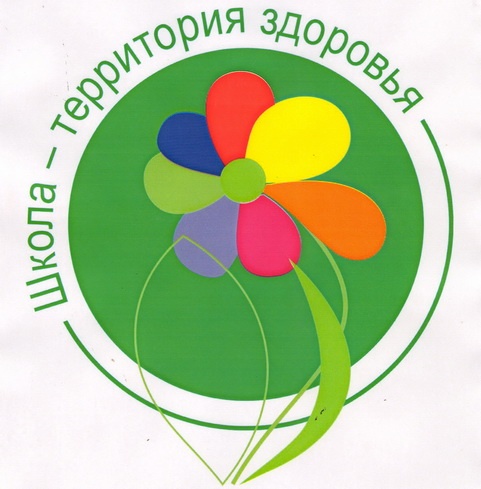 Общие показатели состояния здоровья учащихсяОбщие показатели состояния здоровья учащихсяОбщие показатели состояния здоровья учащихсяКоличество учащихся имеющих отклонения в здоровье (с понижением остроты зрения, с дефектом речи, со сколиозом, с нарушением осанки) до поступления в школуКоличество учащихся имеющих отклонения в здоровье (с понижением остроты зрения, с дефектом речи, со сколиозом, с нарушением осанки) до поступления в школу4Количество учащихся имеющих отклонения в здоровье (с понижением остроты зрения, с дефектом речи, со сколиозом, с нарушением осанки) с отклонениями в здоровье в возрасте 15 летКоличество учащихся имеющих отклонения в здоровье (с понижением остроты зрения, с дефектом речи, со сколиозом, с нарушением осанки) с отклонениями в здоровье в возрасте 15 лет2Количество случаев травматизма в ОУКоличество случаев травматизма в ОУ0Количество учащихся состоящих на учете в учреждениях по причине алкогольной и наркотической зависимостиКоличество учащихся состоящих на учете в учреждениях по причине алкогольной и наркотической зависимости0Количество учащихся, переведенных на домашнее обучение по состоянию здоровьяКоличество учащихся, переведенных на домашнее обучение по состоянию здоровья0Количество учащихся по группам здоровьяКоличество учащихся по группам здоровьяКоличество учащихся по группам здоровьяКоличество учащихся Количество учащихся 6151 группа (основная)1 группа (основная)5782 группа (подготовительная)2 группа (подготовительная)283 группа (специальная)3 группа (специальная)9Процедуры и мероприятия, направленные на сохранение и укрепление здоровья учащихсяПроцедуры и мероприятия, направленные на сохранение и укрепление здоровья учащихсяПроцедуры и мероприятия, направленные на сохранение и укрепление здоровья учащихсяПрограммы и мероприятия, направленные на сохранение и укрепление здоровья учащихсяДоля учащихся, охваченных программами (мероприятиями) по сохранению и укреплению здоровьяДоля учащихся, охваченных программами (мероприятиями) по сохранению и укреплению здоровьяДиспансеризация учащихся 9, 11 классов100%100%Лектория для родителей90%90%Лекторий для учащихся старших классов100%100%Подвижные игры для учащихся начальных классов100%100%Дни здоровья100%100%Школьные и районные спартакиады100%100%День защиты детей100%100%Прогулки и игры на свежем воздухе для учащихся 1-х классов100%100%Тематические классные часы по вопросам охраны здоровья100%100%Спортивные секции90%90%Динамические паузы на уроках100%100%Зрительная гимнастика100%100%Соблюдение санитарно-гигиенического режима100%100%Беседы медицинских работников по профилактике различных заболеваний100%100%Дополнительные каникулы в 1-х классах100%100%Обеспечение питьевого режима в школе100%100%Темы семинаровОтветственные исполнителиТрудности адаптации учащихся 1, 5, 10 классовИтоги медицинского осмотра учащихся школыПрофилактика табакокурения, алкоголизма, наркоманииСемья и воспитание детейЗдоровый образ жизниБезопасность на улицах и дорогахЗаместитель директора по учебной работеКлассные руководителиМедицинский работник, классные руководители.Врач – нарколог центральной районной больницыПсихологКлассные руководителиСотрудник ГПДДТемы семинаровОтветственные исполнителиСовременные педагогические технологии по сбережению здоровья детей в процессе обученияПричины утомляемости детей в процессе обученияПредупреждение нарушения осанки и зрения у детейПрофилактика вредных привычек учащихсяГигиенические критерии рациональной организации урокаОсуществление профилактики травматизма на переменах, во время общественно-полезного  труда и работы по самообслуживанию.Инструктаж по безопасности дорожного движения перед организацией классных и общешкольных походов.Заместитель директора по учебной работеЗаместитель директора по учебной работеВрач центральной районной больницыМедицинский работник, классные руководители.Учитель ОБЖЕжедневно- проведение утренней гимнастики перед уроками- контроль за санитарным режимом и освещенностью классного помещения- проведение физкультминуток (уроки) и подвижных игр на переменах- организация горячего питанияЕжемесячно- проведение родительских собраний- организация классных часов с приглашением медицинского работника, психолога, врача ЦРБ- генеральная уборка класса- организация экскурсий на природуОдин раз в полугодие- анализ мониторинга здоровья учащихся- посещение детей на дому - участие в празднике «День здоровья»- проведение тематических классных часовОдин раз в год- организация медицинского осмотра- профилактика гриппа и других вирусных (прием витаминов)- анализ мониторинга здоровья учащихся родителям1.Плотность урокане менее 60% и не более 75-80%2.Количество видов учебной деятельности4-73.Средняя продолжительность различных видов учебной деятельностине более 10 мин.4.Частота чередования различных видов учебной деятельностисмена не позже чем через 7-10 мин.5.Количество видов преподаванияне менее 3-х6.Чередования видов преподаванияне позже чем через 10-15 мин.7.Наличие эмоциональных разрядок (кол-во)2-38.Место и длительность применение ТСОв соответствии с гигиеническими нормами      9.Чередование позыпоза чередуется в соответствии с видом работы. Учитель наблюдает за посадкой учащихся10.Наличие, место, содержание и продолжительность физкультминутокна 20 и 35 мин. урока по 1 мин. из 3-х легких упражнений с 3-4 повторениями каждого